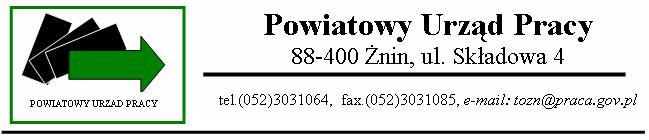 VIIZwiększenie dostępności rehabilitacji zawodowej, organizacja poradnictwa zawodowego i szkoleń zawodowych dla osób z zaburzeniami psychicznymi.Zadanie 2.3.3. w ramach Narodowego Programu Ochrony Zdrowia Psychicznego Żnin, czerwiec 2011 rokPozostawanie bez pracy związane jest z wieloma negatywnymi konsekwencjami zarówno społecznymi jak i psychologicznymi. Osoby po kryzysach psychicznych 
i jednocześnie pozostające bez pracy znajdują się w szczególnie niekorzystnej sytuacji, która wpływa na ich jakość życia. Osoby z zaburzeniami psychicznymi, które pragną powrócić 
na rynek pracy doświadczają braku pewności siebie, umiejętności poszukiwania zatrudnienia, umiejętności społecznych oraz braku stałego wsparcia po znalezieniu zatrudnienia. Konsekwencje pozostawania bez pracy mogą nakładać się na negatywne objawy choroby. 
Z kolei aktywność zawodowa sprzyja procesowi leczenia osób z zaburzeniami psychicznymi, pomaga wrócić do pełnienia ról społecznych oraz sprzyja procesom psychoterapeutycznym. Pomoc osobie po kryzysie psychicznym powinna mieć charakter zindywidualizowany, 
a każdy etap rehabilitacji zawodowej dostosowany do potrzeb jednostki. Pierwszymi 
i najważniejszymi zadaniami dla procesu aktywizacji osób po kryzysach psychicznych powinno być wzmocnienie poczucia własnej wartości, wzbudzenie zaufania, motywacji 
do działania oraz wyposażenie w podstawową wiedzę i umiejętności z zakresu poruszania się po rynku pracy.I. CEL GŁÓWNY 2.3.3.Zwiększenie dostępności rehabilitacji zawodowej, organizacja poradnictwa zawodowego 
i szkoleń zawodowych dla osób z zaburzeniami psychicznymi. II. CELE SZCZEGÓŁOWECEL 1. Ciągłe doskonalenie jakości usług świadczonych przez pracowników Powiatowego Urzędu Pracy w Żninie.Zadanie 1.1.Organizacja spotkań szkoleniowych dla pracowników PUP w Żninie w zakresie obsługi 
i pomocy osobom niepełnosprawnym, ze szczególnym uwzględnieniem niepełnosprawności 
z powodu zaburzeń psychicznych.Termin realizacji: zadanie stałe na lata 2011 - 2015, w miarę potrzeb zgłaszanych 
przez pracowników PUP oraz środków finansowych przeznaczony na ten cel.Zadanie 1.2.Diagnozowanie potrzeb szkoleniowych pracowników Powiatowego Urzędu Pracy w Żninie 
w zakresie pracy z trudnym klientem.Termin realizacji: zadanie stałe na lata 2011 - 2015Udział pracowników Powiatowego Urzędu Pracy w Żninie w szkoleniach z zakresu obsługi klienta umożliwi dostosowanie jakości świadczonych usług do potrzeb osób z zaburzeniami psychicznymi. Warsztat komunikacji interpersonalnej oraz zwiększenie zakresu wiedzy 
na temat funkcjonowania tej grupy osób ułatwi pracownikom Urzędu skuteczniejszą pomoc 
w zakresie aktywizacji zawodowej.CEL 2. Analiza sytuacji osób z zaburzeniami psychicznymi na rynku pracy.Zadanie 2.1.Opracowanie ankiety dla osób bezrobotnych z zaburzeniami psychicznymi oraz przeprowadzenie analizy ich sytuacji na rynku pracy, potrzeb i oczekiwań w stosunku 
do działań publicznych służb zatrudnienia.Termin realizacji: zadanie stałe na lata 2011 - 2015 – analiza półroczna.Analiza sytuacji osób po kryzysach psychicznych pozwoli przedstawić problemy, z jakimi spotykają się na rynku pracy, ich oczekiwania w stosunku do działań publicznych służb zatrudnienia, aktywność w zakresie poszukiwania zatrudnienia oraz pomoże usprawnić proces aktywizacji zawodowej.CEL 3. Prowadzenie kompleksowego poradnictwa indywidualnego i grupowego 
dla osób z zaburzeniami psychicznymi, którego celem będzie pomoc w zakresie poruszania się po rynku pracy.Zadanie 3.1.Organizacja poradnictwa indywidualnego dla osób z zaburzeniami psychicznymi. Doradca zawodowy będzie mógł uzupełnić informacje na temat sytuacji osoby, określić mocne i słabe strony oraz zaplanować dalsze działania w zakresie aktywizacji zawodowej w ramach Indywidualnego Planu Działania.Termin realizacji: zadanie stałe na lata 2011 – 2015.Zadanie 3.2.Organizacja 3-tygodniowych szkoleń z zakresu umiejętności poszukiwania pracy w ramach Klubu Pracy w Powiatowym Urzędzie Pracy w Żninie. Szkolenia w Klubie Pracy maja na celu przygotowanie osoby bezrobotnej do wejścia 
lub powrotu na rynek pracy. Będzie to możliwe dzięki poznaniu technik poszukiwania pracy, własnych umiejętności, zainteresowań, wartości, przygotowaniu profesjonalnych dokumentów aplikacyjnych, poznaniu zasad prowadzenia rozmowy z pracodawcą. Podczas spotkań grupowych poruszana będzie również tematyka zatrudnienia na otwartym 
i chronionym rynku pracy. W czasie szkolenia uczestnicy aktywnie poszukują zatrudnienia.Termin realizacji: zadanie stałe na lata 2011 - 2015, w miarę posiadanych środków finansowychZadanie 3.3.Aktywizacja w ramach jedno- lub dwudniowych zajęć aktywizacyjnych organizowanych przez Klub Pracy w Powiatowym Urzędzie Pracy w Żninie. Zajęcia aktywizacyjne realizowane są w formie warsztatów i dotyczą szczegółowych zagadnień przydatnych 
w uzupełnianiu wiedzy i umiejętności potrzebnych do aktywnego poszukiwania pracy.Termin realizacji: zadanie stałe na lata 2011 – 2015.Poradnictwo zawodowe oraz pomoc w aktywnym poszukiwaniu pracy umożliwi osobom 
z zaburzeniami psychicznymi powrót na rynek pracy, wyposaży w wiedzę i umiejętności aktywnego poszukiwania zatrudnienia i zmotywuje do aktywnych działań w zakresie poruszania się po rynku pracy.CEL 4: Podniesienie kwalifikacji zawodowych osób z zaburzeniami psychicznymi.Zadanie 4.1.Ustalenie we współpracy z pracodawcami i innymi partnerami rynku pracy planu szkoleń zgodnego z aktualnymi potrzebami rynku pracy oraz z uwzględnieniem sytuacji osób 
z zaburzeniami psychicznymi.Termin realizacji: zadanie stałe na lata 2011 - 2015, I kwartał roku.Zadanie 4.2.Prowadzenie naboru na podstawie ustalonych kryteriów organizacji szkoleń indywidualnych 
i grupowych.Termin realizacji: zadanie stałe na lata 2011 - 2015, w miarę posiadanych środków finansowychZadanie 4.3.Organizacja szkoleń zawodowych ze szczególnym uwzględnieniem potrzeb szkoleniowych zgłaszanych przez osoby bezrobotne z zaburzeniami psychicznymi oraz opinii doradców zawodowych na temat możliwości i potrzeby podnoszenia kwalifikacji zawodowych tej grupy osób.Termin realizacji: zadanie stałe na lata 2011 - 2015, w miarę posiadanych środków finansowych.Jedną z najczęstszych barier utrudniających podjęcie zatrudnienia osobom z zaburzeniami psychicznymi jest niski poziom wykształcenia oraz brak dodatkowych kwalifikacji zawodowych. Udział w szkoleniach umożliwi osobom z zaburzeniami psychicznymi uzupełnienie wiedzy i umiejętności zawodowych, co może zwiększyć ich szanse 
na znalezienie zatrudnienia.III. OCZEKIWANE REZULTATY	Zwiększenie liczby osób z zaburzeniami psychicznymi objętych pomocą 
z zakresu poradnictwa zawodowego, pomocy w aktywnym poszukiwaniu pracy 
i szkoleniami.Wzrost wiedzy i umiejętności osób z zaburzeniami psychicznymi z zakresu poruszania się po rynku pracy: metod poszukiwania pracy, tworzenia planów działania, analizy lokalnego rynku pracy, przygotowania dokumentów aplikacyjnych oraz przygotowania się do rozmowy kwalifikacyjnej z pracodawcą.Wzrost motywacji osób z zaburzeniami psychicznymi do podejmowania aktywnych działań w zakresie własnej aktywizacji zawodowej.Podniesienie kwalifikacji zawodowych osób z zaburzeniami psychicznymi.IV. MONITORING REALIZACJI CELU	Powiatowy Urząd Pracy w Żninie będzie prowadził stały monitoring realizacji celu głównego - zwiększenie dostępności rehabilitacji zawodowej, organizacja poradnictwa zawodowego i szkoleń zawodowych dla osób z zaburzeniami psychicznymi. Po zakończeniu każdego roku kalendarzowego sporządzona zostanie informacja pisemna z jego realizacji. 	Na koniec okresu realizacji zadań w ramach w/w celu, zostanie dokonane podsumowanie i ocena efektywności – w postaci raportu końcowego opracowanego 
przez Powiatowy Urząd Pracy w Żninie.